FORMULARIO DE REGISTRO DE PROVEEDORES DE LA EMPRESA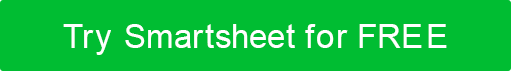 Nombre de la empresaLínea de dirección 1Línea de dirección 2| de teléfono FaxemailFORMULARIO DE REGISTRO DE PROVEEDORESRegístrese en nuestra empresa como nuevo proveedor o subcontratista. Siempre estamos buscando subcontratistas confiables y de buena reputación que nos ayuden a completar proyectos.CATEGORÍA COMERCIALDefina el tipo de trabajo de contratista que realiza su empresa. Si usted es un proveedor, escriba lo que proporciona.NOMBRE DE LA EMPRESACONTACTOCONTACTONOMBRETÍTULODIRECCIÓNDIRECCIÓNTELÉFONOCORREO ELECTRÓNICOFaxSITIO WEBNOTASProporcione cualquier información adicional que desee compartir.RENUNCIACualquier artículo, plantilla o información proporcionada por Smartsheet en el sitio web es solo para referencia. Si bien nos esforzamos por mantener la información actualizada y correcta, no hacemos representaciones o garantías de ningún tipo, expresas o implícitas, sobre la integridad, precisión, confiabilidad, idoneidad o disponibilidad con respecto al sitio web o la información, artículos, plantillas o gráficos relacionados contenidos en el sitio web. Por lo tanto, cualquier confianza que deposite en dicha información es estrictamente bajo su propio riesgo.